The FA Charter StandardRISING STARS YOUTH FC EQUALITY POLICYThe aim of this policy is to ensure that everyone is treated fairly and with respect and that our club is equally accessible to all.The aim of this policthatRISING STARS YOUTH FC is responsible for setting standards and values to apply throughout the club at every level. Football belongs to and should be enjoyed by anyone who wants to participate in it.RISING STARS YOUTH FC in all its activities will not discriminate or in any way, treat anyone lessfavourably on grounds of age, gender, genderreassignment, sexual orientation, marital status,race, nationality, ethnic origin, colour, religion orbelief, ability or disability. The club will ensureit treats people fairly and with respect and thatit will provide access and opportunities for allmembers of the community to take part in andenjoy its activities.NEWCASTLE UNITEDRISING STARS YOUTH FC will not tolerate harassment,bullying, abuse or victimisation of an individual,which for the purposes of this policy and theactions and sanction applicable is regarded asdiscrimination. This includes sexual or racially based harassment or other discriminatory behaviour, whether physical or verbal. The club will work to ensure that such behaviour is met with appropriate action in whatever context it occurs. RISING STARS YOUTH FC is committed to taking positive action where inequalities exist and to thedevelopment of a programme of ongoingtraining and awareness raising events andactivities in order to promote the eradication ofdiscrimination and promote equality in football.RISING STARS YOUTH FC is committed to a policy of equal treatment of all members and requires all members to abide and adhere to these policies and the requirements of the Equality Act 2010.RISING STARS YOUTH FC commits itself to the immediate investigation of any claims when brought to its attention, of discrimination on the above grounds and where such is found to be thecase, a requirement that the practice stop andsanctions are imposed as appropriate.is equally accessible to all.This policy is fully supported by the ClubOfficers who are responsible for its implementation.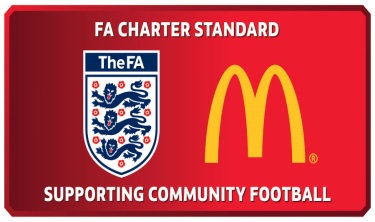 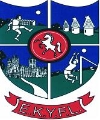 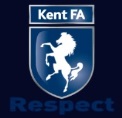 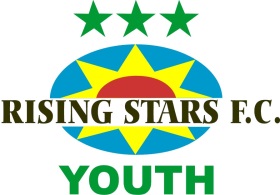 Club Secretary:   Kathryn Derby    29 Wynn Road     Whitstable    Kent    CT5 2JP        
M: 07900 892393   E: risingstarsyfc@gmail.comClub Secretary:   Kathryn Derby    29 Wynn Road     Whitstable    Kent    CT5 2JP        
M: 07900 892393   E: risingstarsyfc@gmail.comClub Secretary:   Kathryn Derby    29 Wynn Road     Whitstable    Kent    CT5 2JP        
M: 07900 892393   E: risingstarsyfc@gmail.comClub Secretary:   Kathryn Derby    29 Wynn Road     Whitstable    Kent    CT5 2JP        
M: 07900 892393   E: risingstarsyfc@gmail.comClub Secretary:   Kathryn Derby    29 Wynn Road     Whitstable    Kent    CT5 2JP        
M: 07900 892393   E: risingstarsyfc@gmail.com